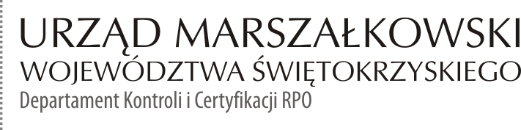 KC-I.432.135.1.2022	                                                                                       Kielce, dn. 23.02.2022 r.Przedsiębiorstwo Gospodarki Komunalnej i Mieszkaniowej w Sandomierzu Sp. z o. o.ul. Przemysłowa 12, 27-600 Sandomierz INFORMACJA POKONTROLNA NR KC-I.432.135.1.2022/MBK-1z kontroli w trakcie realizacji projektu nr RPSW.04.02.00-26-0006/19 pn. „Rozbudowa Punktu Selektywnej Zbiórki Odpadów Komunalnych w Sandomierzu”, realizowanego w ramach Działania 4.2 - „Gospodarka odpadami”, 4 Osi priorytetowej - „Dziedzictwo naturalne 
i kulturowe” Regionalnego Programu Operacyjnego Województwa Świętokrzyskiego na lata 2014 - 2020, polegającej na weryfikacji dokumentów w zakresie prawidłowości przeprowadzenia właściwych procedur dotyczących udzielania zamówień publicznych, przeprowadzonej 
na dokumentach w siedzibie Instytucji Zarządzającej Regionalnym Programem Operacyjnym Województwa Świętokrzyskiego na lata 2014 – 2020 w dniach od 7 do 11 lutego 2022 roku.I. INFORMACJE OGÓLNE:1. Nazwa i adres badanego BeneficjentaPrzedsiębiorstwo Gospodarki Komunalnej i Mieszkaniowej w Sandomierzu Sp. z o. o.ul. Przemysłowa 12, 27-600 Sandomierz 2. Status prawny BeneficjentaSpółki z ograniczoną odpowiedzialnością – duże przedsiębiorstwoII. PODSTAWA PRAWNA KONTROLI:Niniejszą kontrolę przeprowadzono na podstawie art. 23 ust. 1 w związku z art. 22 ust. 4 ustawy z dnia 11 lipca 2014 r. o zasadach realizacji programów w zakresie polityki spójności finansowanych 
w perspektywie finansowej 2014-2020 (Dz.U. z 2020 r., poz. 818 j.t.).III. OBSZAR I CEL KONTROLI:Cel kontroli stanowi weryfikacja dokumentów w zakresie prawidłowości przeprowadzenia przez Beneficjenta właściwych procedur dotyczących udzielania zamówień publicznych 
w ramach realizacji projektu nr RPSW.04.02.00-26-0006/19 pn. „Rozbudowa Punktu Selektywnej Zbiórki Odpadów Komunalnych w Sandomierzu”.Weryfikacja obejmuje dokumenty dotyczące udzielania zamówień publicznych związanych z wydatkami przedstawionymi przez Beneficjenta we wniosku o płatność nr RPSW.04.02.00-26-0006/19-004.Kontrola przeprowadzona została przez Zespół Kontrolny złożony z pracowników Departamentu Kontroli i Certyfikacji RPO Urzędu Marszałkowskiego Województwa Świętokrzyskiego z siedzibą w Kielcach, w składzie:Marek Bartkiewicz (kierownik Zespołu Kontrolnego),Małgorzata Walczak  (członek Zespołu Kontrolnego).IV. USTALENIA SZCZEGÓŁOWE:W wyniku dokonanej w dniach od 7 do 11 lutego 2022 roku weryfikacji dokumentów dotyczących zamówień udzielonych w ramach projektu nr RPSW.04.02.00-26-0006/19, przesłanych do Instytucji Zarządzającej Regionalnym Programem Operacyjnym Województwa Świętokrzyskiego na lata 2014 – 2020 przez Beneficjenta za pośrednictwem Centralnego systemu teleinformatycznego SL2014, Zespół kontrolny ustalił co następuje.Beneficjent w ramach realizacji projektu przeprowadził w trybie określonym w art. 275 pkt 2 ustawy z dnia 11 września 2019 r. Prawo zamówień publicznych (Dz. U. z 2019 r. poz. 2019), zwanej dalej „Pzp” postępowanie o udzielenie zamówienia publicznego, które zostało wszczęte w dniu 01.06.2021 r. poprzez publikację ogłoszenia o zamówieniu w Biuletynie Zamówień Publicznych pod numerem 2021/BZP 00070173/01 i które dotyczyło wyboru dostawcy fabrycznie nowej ładowarki teleskopowej z osprzętem.W odpowiedzi na opublikowane zapytanie ofertowe wpłynęło trzy ofert. Efektem rozstrzygnięcia przedmiotowego postępowania było podpisanie w dniu 30.06.2021 r. umowy 
nr 4/2021 pomiędzy Beneficjentem a firmą FUH Agro-Serwis Mariusz Nowakowski, Gojców 26, 27-500 Opatów na kwotę 288 000,00 zł netto. Termin realizacji przedmiotu zamówienia – 4 miesiące 
od dnia podpisania umowy, tj. 30.10.2021 r.Zamówienie zostało zrealizowane w terminie wynikającym z umowy nr 4/2021, 
co potwierdzenie znajduje w protokole przekazania-odbioru ładowarki teleskopowej z dnia 23.09.2021 r.W wyniku weryfikacji przedmiotowego zamówienia nie stwierdzono uchybień 
i nieprawidłowości. Postępowanie zostało zweryfikowane przy wykorzystaniu listy sprawdzającej stanowiącej dowód nr 1 do Informacji pokontrolnej.V. REKOMENDACJE I ZALECENIA POKONTROLNE:IZ RPOWŚ na lata 2014-2020 odstąpiła od wydania rekomendacji i zaleceń.Niniejsza Informacja pokontrolna zawiera 3 strony oraz 1 dowód, który dostępny jest 
do wglądu w siedzibie Departamentu Kontroli i Certyfikacji RPO, ul. Witosa 86, 25 – 561 Kielce.Dokument sporządzono w dwóch jednobrzmiących egzemplarzach, z których jeden zostaje przekazany Beneficjentowi. Drugi egzemplarz oznaczony terminem „do zwrotu” należy odesłać na podany powyżej adres w terminie 14 dni od dnia otrzymania Informacji pokontrolnej.Jednocześnie informuje się, iż w ciągu 14 dni od dnia otrzymania Informacji pokontrolnej Beneficjent może zgłaszać do Instytucji Zarządzającej pisemne zastrzeżenia, co do ustaleń w niej zawartych. Zastrzeżenia przekazane po upływie wyznaczonego terminu nie będą uwzględnione.Kierownik Jednostki Kontrolowanej może odmówić podpisania Informacji pokontrolnej informując na piśmie Instytucję Zarządzającą o przyczynach takiej decyzji.Kontrolujący: IMIĘ I NAZWISKO: Marek Bartkiewicz ……………………………………...IMIĘ I NAZWISKO: Małgorzata Walczak …………………………………..….        Kontrolowany/a:                                                                                                     .…………………………………